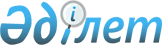 Әулиекөл ауданы Әулиекөл ауылының 2023-2025 жылдарға арналған бюджеті туралыҚостанай облысы Әулиекөл ауданы мәслихатының 2022 жылғы 29 желтоқсандағы № 176 шешімі.
       "Қазақстан Республикасы Бюджет кодексінің 75-бабы 2-тармағына, "Қазақстан Республикасындағы жергілікті мемлекеттік басқару және өзін-өзі басқару туралы" Қазақстан Республикасы Заңының 6-бабы 1-тармағының 1) тармақшасына сәйкес Әулиекөл аудандық мәслихаты ШЕШТІ:
      1. Әулиекөл ауылының 2023 - 2025 жылдарға арналған бюджеті тиісінше 1, 2 және 3-қосымшаларға сәйкес, оның ішінде 2023 жылға мынадай көлемдерде бекітілсін:
      1) кірістер – 390 955,0 мың теңге, оның ішінде:
      салықтық түсімдер бойынша – 69 548,0 мың теңге;
      салықтық емес түсімдер бойынша – 357,0 мың теңге;
      негізгі капиталды сатудан түсетін түсімдер бойынша – 2 695,0 мың теңге;
      трансферттер түсімі бойынша – 318 355,0 мың теңге;
      2) шығындар – 396 018,8 мың теңге;
      3) таза бюджеттік кредиттеу – 0,0 мың теңге;
      4) қаржы активтерімен операциялар бойынша сальдо – 0,0 мың теңге;
      5) бюджет тапшылығы (профициті) – - 5 063,8 мың теңге;
      6) бюджет тапшылығын қаржыландыру (профицитін пайдалану) – 5 063,8 мың теңге.
      Ескерту. 1-тармақ жаңа редакцияда - Қостанай облысы Әулиекөл ауданы мәслихатының 07.12.2023 № 103 (01.01.2023 бастап қолданысқа енгізіледі).


      2. 2023 жылға арналған Әулиекөл ауылының бюджетінде аудандық бюджеттен берілетін субвенциялар көлемі 38 924,0 мың теңге сомасында көзделгені ескерілсін.
      3. Осы шешім 2023 жылғы 1 қаңтардан бастап қолданысқа енгізіледі. Әулиекөл ауданы Әулиекөл ауылының 2023 жылға арналған бюджеті
      Ескерту. 1-қосымша жаңа редакцияда - Қостанай облысы Әулиекөл ауданы мәслихатының 07.12.2023 № 103 (01.01.2023 бастап қолданысқа енгізіледі). Әулиекөл ауданы Әулиекөл ауылының 2024 жылға арналған бюджеті Әулиекөл ауданы Әулиекөл ауылының 2025 жылға арналған бюджеті
					© 2012. Қазақстан Республикасы Әділет министрлігінің «Қазақстан Республикасының Заңнама және құқықтық ақпарат институты» ШЖҚ РМК
				
      Аудандық мәслихаттың хатшысы 

Д. Қойшыбаев
Мәслихаттың2022 жылғы 29 желтоқсандағы№ 176 шешіміне1-қосымша
Санаты
Санаты
Санаты
Санаты
Санаты
Санаты
Сомасы, мың теңге
Сыныбы
Сыныбы
Сыныбы
Сыныбы
Сыныбы
Сомасы, мың теңге
Кіші сыныбы
Кіші сыныбы
Кіші сыныбы
Кіші сыныбы
Сомасы, мың теңге
Атауы
Атауы
Сомасы, мың теңге
I. Кірістер
I. Кірістер
390955,0
1
Салықтық түсімдер
Салықтық түсімдер
69548,0
01
Табыс салығы
Табыс салығы
39585,0
2
Жеке табыс салығы
Жеке табыс салығы
39585,0
04
Меншiкке салынатын салықтар
Меншiкке салынатын салықтар
29385,0
1
Мүлiкке салынатын салықтар
Мүлiкке салынатын салықтар
700,0
3
Жер салығы
Жер салығы
530,0
4
Көлiк құралдарына салынатын салық
Көлiк құралдарына салынатын салық
28155,0
05
Тауарларға, жұмыстарға және қызметтерге салынатын iшкi салықтар
Тауарларға, жұмыстарға және қызметтерге салынатын iшкi салықтар
578,0
3
Табиғи және басқа да ресурстарды пайдаланғаны үшiн түсетiн түсiмдер
Табиғи және басқа да ресурстарды пайдаланғаны үшiн түсетiн түсiмдер
300,0
4
Кәсіпкерлік және кәсіби қызметті жүргізгені үшін алынатын алымдар
Кәсіпкерлік және кәсіби қызметті жүргізгені үшін алынатын алымдар
278,0
2
Салықтық емес түсiмдер
Салықтық емес түсiмдер
357,0
01
Мемлекеттік меншіктен түсетін кірістер
Мемлекеттік меншіктен түсетін кірістер
274,0
5
Мемлекеттік меншіктегі мүлікті жалға беруден түсетін кірістер
Мемлекеттік меншіктегі мүлікті жалға беруден түсетін кірістер
274,0
04
Мемлекеттік бюджеттен қаржыландырылатын, сондай-ақ Қазақстан Республикасы Ұлттық Банкінің бюджетінен (шығыстар сметасынан) қамтылатын және қаржыландырылатын мемлекеттік мекемелер салатын айыппұлдар, өсімпұлдар, санкциялар, өндіріп алулар
Мемлекеттік бюджеттен қаржыландырылатын, сондай-ақ Қазақстан Республикасы Ұлттық Банкінің бюджетінен (шығыстар сметасынан) қамтылатын және қаржыландырылатын мемлекеттік мекемелер салатын айыппұлдар, өсімпұлдар, санкциялар, өндіріп алулар
83,0
1
Мұнай секторы ұйымдарынан және Жәбірленушілерге өтемақы қорына түсетін түсімдерді қоспағанда, мемлекеттік бюджеттен қаржыландырылатын, сондай-ақ Қазақстан Республикасы Ұлттық Банкінің бюджетінен (шығыстар сметасынан) қамтылатын және қаржыландырылатын мемлекеттік мекемелер салатын айыппұлдар, өсімпұлдар, санкциялар, өндіріп алулар
Мұнай секторы ұйымдарынан және Жәбірленушілерге өтемақы қорына түсетін түсімдерді қоспағанда, мемлекеттік бюджеттен қаржыландырылатын, сондай-ақ Қазақстан Республикасы Ұлттық Банкінің бюджетінен (шығыстар сметасынан) қамтылатын және қаржыландырылатын мемлекеттік мекемелер салатын айыппұлдар, өсімпұлдар, санкциялар, өндіріп алулар
83,0
3
Негізгі капиталды сатудан түсетін түсімдер
Негізгі капиталды сатудан түсетін түсімдер
2695,0
03
Жердi және материалдық емес активтердi сату
Жердi және материалдық емес активтердi сату
2695,0
1
Жерді сату
Жерді сату
600,0
2
Материалдық емес активтерді сату
Материалдық емес активтерді сату
2095,0
4
Трансферттердің түсімдері
Трансферттердің түсімдері
318355,0
02
Мемлекеттiк басқарудың жоғары тұрған органдарынан түсетiн трансферттер
Мемлекеттiк басқарудың жоғары тұрған органдарынан түсетiн трансферттер
318355,0
3
Аудандардың (облыстық маңызы бар қаланың) бюджетінен трансферттер
Аудандардың (облыстық маңызы бар қаланың) бюджетінен трансферттер
318355,0
Функционалдық топ
Функционалдық топ
Функционалдық топ
Функционалдық топ
Функционалдық топ
Функционалдық топ
Сомасы, мың теңге
Кіші функция
Кіші функция
Кіші функция
Кіші функция
Кіші функция
Сомасы, мың теңге
Бюджеттік бағдарламалардың әкiмшiсi
Бюджеттік бағдарламалардың әкiмшiсi
Бюджеттік бағдарламалардың әкiмшiсi
Бюджеттік бағдарламалардың әкiмшiсi
Сомасы, мың теңге
Бағдарлама
Бағдарлама
Сомасы, мың теңге
Атауы
Сомасы, мың теңге
II. Шығындар
396018,8
01
Жалпы сипаттағы мемлекеттiк қызметтер
66811,0
1
Мемлекеттiк басқарудың жалпы функцияларын орындайтын өкiлдi, атқарушы және басқа органдар
66811,0
124
124
Аудандық маңызы бар қала, ауыл, кент, ауылдық округ әкімінің аппараты
66811,0
001
Аудандық маңызы бар қала, ауыл, кент, ауылдық округ әкімінің қызметін қамтамасыз ету жөніндегі қызметтер
66811,0
07
Тұрғын үй-коммуналдық шаруашылық
92923,6
3
Елді-мекендерді көркейту
92923,6
124
124
Аудандық маңызы бар қала, ауыл, кент, ауылдық округ әкімінің аппараты
92923,6
008
Елді мекендердегі көшелерді жарықтандыру
39140,7
009
Елді мекендердің санитариясын қамтамасыз ету
5500,0
010
Жерлеу орындарын ұстау және туыстары жоқ адамдарды жерлеу
364,0
011
Елді мекендерді абаттандыру және көгалдандыру
47918,9
12
Көлік және коммуникация
230823,2
1
Автомобиль көлiгi
230823,2
124
124
Аудандық маңызы бар қала, ауыл, кент, ауылдық округ әкімінің аппараты
230823,2
013
Аудандық маңызы бар қалаларда, ауылдарда, кенттерде, ауылдық округтерде автомобиль жолдарының жұмыс істеуін қамтамасыз ету
19093,0
045
Аудандық маңызы бар қалаларда, ауылдарда, кенттерде, ауылдық округтерде автомобиль жолдарын күрделі және орташа жөндеу
211730,2
14
Борышқа қызмет көрсету
5461,0
1
Борышқа қызмет көрсету
5461,0
124
124
Аудандық маңызы бар қала, ауыл, кент, ауылдық округ әкімінің аппараты
5461,0
042
Қаладағы ауданның, аудандық маңызы бар қаланың, ауылдың, кенттің, ауылдық округ әкімі аппаратының аудандық (облыстық маңызы бар қаланың) бюджеттен қарыздар бойынша сыйақылар мен өзге де төлемдерді төлеу бойынша борышына қызмет көрсету
5461,0
III. Таза бюджеттік кредиттеу
0,0
IV. Қаржы активтерімен операциялар бойынша сальдо
0,0
V. Бюджет тапшылығы (профициті)
-5063,8
VI. Бюджет тапшылығын қаржыландыру (профицитін пайдалану)
5063,8Мәслихаттың2022 жылғы 29 желтоқсандағы№ 176 шешіміне2-қосымша
Санаты
Санаты
Санаты
Санаты
Санаты
Санаты
Санаты
Санаты
Сомасы, мың теңге
Сыныбы
Сыныбы
Сыныбы
Сыныбы
Сыныбы
Сыныбы
Сыныбы
Сомасы, мың теңге
Кіші сыныбы
Кіші сыныбы
Кіші сыныбы
Кіші сыныбы
Кіші сыныбы
Сомасы, мың теңге
Атауы
Атауы
Сомасы, мың теңге
I. Кірістер
I. Кірістер
113741,0
1
Салықтық түсімдер
Салықтық түсімдер
72652,0
01
01
Табыс салығы
Табыс салығы
41351,0
2
2
Жеке табыс салығы
Жеке табыс салығы
41351,0
04
04
Меншiкке салынатын салықтар
Меншiкке салынатын салықтар
30698,0
1
1
Мүлiкке салынатын салықтар
Мүлiкке салынатын салықтар
731,0
3
3
Жер салығы
Жер салығы
553,0
4
4
Көлiк құралдарына салынатын салық
Көлiк құралдарына салынатын салық
29414,0
05
05
Тауарларға, жұмыстарға және қызметтерге салынатын iшкi салықтар
Тауарларға, жұмыстарға және қызметтерге салынатын iшкi салықтар
603,0
3
3
Табиғи және басқа да ресурстарды пайдаланғаны үшiн түсетiн түсiмдер
Табиғи және басқа да ресурстарды пайдаланғаны үшiн түсетiн түсiмдер
313,0
4
4
Кәсіпкерлік және кәсіби қызметті жүргізгені үшін алынатын алымдар
Кәсіпкерлік және кәсіби қызметті жүргізгені үшін алынатын алымдар
290,0
2
Салықтық емес түсiмдер
Салықтық емес түсiмдер
373,0
01
01
Мемлекеттік меншіктен түсетін кірістер
Мемлекеттік меншіктен түсетін кірістер
286,0
5
5
Мемлекеттік меншіктегі мүлікті жалға беруден түсетін кірістер
Мемлекеттік меншіктегі мүлікті жалға беруден түсетін кірістер
286,0
04
04
Мемлекеттік бюджеттен қаржыландырылатын, сондай-ақ Қазақстан Республикасы Ұлттық Банкінің бюджетінен (шығыстар сметасынан) қамтылатын және қаржыландырылатын мемлекеттік мекемелер салатын айыппұлдар, өсімпұлдар, санкциялар, өндіріп алулар
Мемлекеттік бюджеттен қаржыландырылатын, сондай-ақ Қазақстан Республикасы Ұлттық Банкінің бюджетінен (шығыстар сметасынан) қамтылатын және қаржыландырылатын мемлекеттік мекемелер салатын айыппұлдар, өсімпұлдар, санкциялар, өндіріп алулар
87,0
1
1
Мұнай секторы ұйымдарынан және Жәбірленушілерге өтемақы қорына түсетін түсімдерді қоспағанда, мемлекеттік бюджеттен қаржыландырылатын, сондай-ақ Қазақстан Республикасы Ұлттық Банкінің бюджетінен (шығыстар сметасынан) қамтылатын және қаржыландырылатын мемлекеттік мекемелер салатын айыппұлдар, өсімпұлдар, санкциялар, өндіріп алулар
Мұнай секторы ұйымдарынан және Жәбірленушілерге өтемақы қорына түсетін түсімдерді қоспағанда, мемлекеттік бюджеттен қаржыландырылатын, сондай-ақ Қазақстан Республикасы Ұлттық Банкінің бюджетінен (шығыстар сметасынан) қамтылатын және қаржыландырылатын мемлекеттік мекемелер салатын айыппұлдар, өсімпұлдар, санкциялар, өндіріп алулар
87,0
3
Негізгі капиталды сатудан түсетін түсімдер
Негізгі капиталды сатудан түсетін түсімдер
2812,0
01
01
Мемлекеттік мекемелерге бекітілген мемлекеттік мүлікті сату
Мемлекеттік мекемелерге бекітілген мемлекеттік мүлікті сату
1097,0
1
1
Мемлекеттік мекемелерге бекітілген мемлекеттік мүлікті сату
Мемлекеттік мекемелерге бекітілген мемлекеттік мүлікті сату
1097,0
03
03
Жердi және материалдық емес активтердi сату
Жердi және материалдық емес активтердi сату
1715,0
1
1
Жерді сату
Жерді сату
627,0
2
2
Материалдық емес активтерді сату
Материалдық емес активтерді сату
1088,0
4
Трансферттердің түсімдері
Трансферттердің түсімдері
37904,0
02
02
Мемлекеттiк басқарудың жоғары тұрған органдарынан түсетiн трансферттер
Мемлекеттiк басқарудың жоғары тұрған органдарынан түсетiн трансферттер
37904,0
3
3
Аудандардың (облыстық маңызы бар қаланың) бюджетінен трансферттер
Аудандардың (облыстық маңызы бар қаланың) бюджетінен трансферттер
37904,0
Функционалдық топ
Функционалдық топ
Функционалдық топ
Функционалдық топ
Функционалдық топ
Функционалдық топ
Функционалдық топ
Функционалдық топ
Сомасы, мың теңге
Кіші функция
Кіші функция
Кіші функция
Кіші функция
Кіші функция
Кіші функция
Сомасы, мың теңге
Бюджеттік бағдарламалардың әкiмшiсi
Бюджеттік бағдарламалардың әкiмшiсi
Бюджеттік бағдарламалардың әкiмшiсi
Бюджеттік бағдарламалардың әкiмшiсi
Сомасы, мың теңге
Бағдарлама
Бағдарлама
Сомасы, мың теңге
Атауы
Сомасы, мың теңге
II. Шығындар
113741,0
01
01
Жалпы сипаттағы мемлекеттiк қызметтер
55911,0
1
1
Мемлекеттiк басқарудың жалпы функцияларын орындайтын өкiлдi, атқарушы және басқа органдар
55911,0
124
124
Аудандық маңызы бар қала, ауыл, кент, ауылдық округ әкімінің аппараты
55911,0
001
Аудандық маңызы бар қала, ауыл, кент, ауылдық округ әкімінің қызметін қамтамасыз ету жөніндегі қызметтер
55911,0
07
07
Тұрғын үй-коммуналдық шаруашылық
42130,0
3
3
Елді-мекендерді көркейту
42130,0
124
124
Аудандық маңызы бар қала, ауыл, кент, ауылдық округ әкімінің аппараты
42130,0
008
Елді мекендердегі көшелерді жарықтандыру
14800,0
009
Елді мекендердің санитариясын қамтамасыз ету
3700,0
010
Жерлеу орындарын ұстау және туыстары жоқ адамдарды жерлеу
420,0
011
Елді мекендерді абаттандыру және көгалдандыру
23210,0
12
12
Көлік және коммуникация
15700,0
1
1
Автомобиль көлiгi
15700,0
124
124
Аудандық маңызы бар қала, ауыл, кент, ауылдық округ әкімінің аппараты
15700,0
013
Аудандық маңызы бар қалаларда, ауылдарда, кенттерде, ауылдық округтерде автомобиль жолдарының жұмыс істеуін қамтамасыз ету
15700,0
III. Таза бюджеттік кредиттеу
0,0
IV. Қаржы активтерімен операциялар бойынша сальдо
0,0
V. Бюджет тапшылығы (профициті)
0,0
VI. Бюджет тапшылығын қаржыландыру (профицитін пайдалану)
0,0Мәслихаттың2022 жылғы 29 желтоқсандағы№ 176 шешіміне3-қосымша
Санаты
Санаты
Санаты
Санаты
Санаты
Сомасы, мың теңге
Сыныбы
Сыныбы
Сыныбы
Сыныбы
Сомасы, мың теңге
Кіші сыныбы
Кіші сыныбы
Кіші сыныбы
Сомасы, мың теңге
Атауы
Сомасы, мың теңге
I. Кірістер
116744,0
1
Салықтық түсімдер
75222,0
01
Табыс салығы
42807,0
2
Жеке табыс салығы
42807,0
04
Меншiкке салынатын салықтар
31793,0
1
Мүлiкке салынатын салықтар
780,0
3
Жер салығы
586,0
4
Көлiк құралдарына салынатын салық
30427,0
05
Тауарларға, жұмыстарға және қызметтерге салынатын iшкi салықтар
622,0
3
Табиғи және басқа да ресурстарды пайдаланғаны үшiн түсетiн түсiмдер
322,0
4
Кәсіпкерлік және кәсіби қызметті жүргізгені үшін алынатын алымдар
300,0
2
Салықтық емес түсiмдер
386,0
01
Мемлекеттік меншіктен түсетін кірістер
296,0
5
Мемлекеттік меншіктегі мүлікті жалға беруден түсетін кірістер
296,0
04
Мемлекеттік бюджеттен қаржыландырылатын, сондай-ақ Қазақстан Республикасы Ұлттық Банкінің бюджетінен (шығыстар сметасынан) қамтылатын және қаржыландырылатын мемлекеттік мекемелер салатын айыппұлдар, өсімпұлдар, санкциялар, өндіріп алулар
90,0
1
Мұнай секторы ұйымдарынан және Жәбірленушілерге өтемақы қорына түсетін түсімдерді қоспағанда, мемлекеттік бюджеттен қаржыландырылатын, сондай-ақ Қазақстан Республикасы Ұлттық Банкінің бюджетінен (шығыстар сметасынан) қамтылатын және қаржыландырылатын мемлекеттік мекемелер салатын айыппұлдар, өсімпұлдар, санкциялар, өндіріп алулар
90,0
3
Негізгі капиталды сатудан түсетін түсімдер
2906,0
01
Мемлекеттік мекемелерге бекітілген мемлекеттік мүлікті сату
1134,0
1
Мемлекеттік мекемелерге бекітілген мемлекеттік мүлікті сату
1134,0
03
Жердi және материалдық емес активтердi сату
1772,0
1
Жерді сату
646,0
2
Материалдық емес активтерді сату
1126,0
4
Трансферттердің түсімдері
38230,0
02
Мемлекеттiк басқарудың жоғары тұрған органдарынан түсетiн трансферттер
38230,0
3
Аудандардың (облыстық маңызы бар қаланың) бюджетінен трансферттер
38230,0
Функционалдық топ
Функционалдық топ
Функционалдық топ
Функционалдық топ
Функционалдық топ
Сомасы, мың теңге
Кіші функция
Кіші функция
Кіші функция
Кіші функция
Сомасы, мың теңге
Бюджеттік бағдарламалардың әкiмшiсi
Бюджеттік бағдарламалардың әкiмшiсi
Бюджеттік бағдарламалардың әкiмшiсi
Сомасы, мың теңге
Бағдарлама
Бағдарлама
Сомасы, мың теңге
Атауы
Сомасы, мың теңге
II. Шығындар
116744,0
01
Жалпы сипаттағы мемлекеттiк қызметтер
56459,0
1
Мемлекеттiк басқарудың жалпы функцияларын орындайтын өкiлдi, атқарушы және басқа органдар
56459,0
124
Аудандық маңызы бар қала, ауыл, кент, ауылдық округ әкімінің аппараты
56459,0
001
Аудандық маңызы бар қала, ауыл, кент, ауылдық округ әкімінің қызметін қамтамасыз ету жөніндегі қызметтер
56459,0
07
Тұрғын үй-коммуналдық шаруашылық
43785,0
3
Елді-мекендерді көркейту
43785,0
124
Аудандық маңызы бар қала, ауыл, кент, ауылдық округ әкімінің аппараты
43785,0
008
Елді мекендердегі көшелерді жарықтандыру
15300,0
009
Елді мекендердің санитариясын қамтамасыз ету
3850,0
010
Жерлеу орындарын ұстау және туыстары жоқ адамдарды жерлеу
440,0
011
Елді мекендерді абаттандыру және көгалдандыру
24195,0
12
Көлік және коммуникация
16500,0
1
Автомобиль көлiгi
16500,0
124
Аудандық маңызы бар қала, ауыл, кент, ауылдық округ әкімінің аппараты
16500,0
013
Аудандық маңызы бар қалаларда, ауылдарда, кенттерде, ауылдық округтерде автомобиль жолдарының жұмыс істеуін қамтамасыз ету
16500,0
III. Таза бюджеттік кредиттеу
0,0
IV. Қаржы активтерімен операциялар бойынша сальдо
0,0
V. Бюджет тапшылығы (профициті)
0,0
VI. Бюджет тапшылығын қаржыландыру (профицитін пайдалану)
0,0